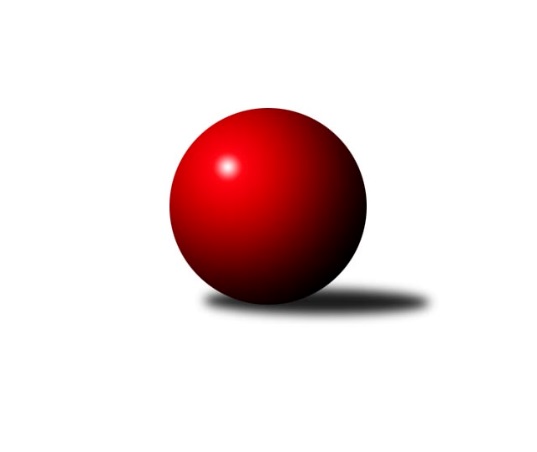 Č.19Ročník 2023/2024	20.5.2024 Východočeský přebor skupina A 2023/2024Statistika 19. kolaTabulka družstev:		družstvo	záp	výh	rem	proh	skore	sety	průměr	body	plné	dorážka	chyby	1.	Loko. Trutnov B	19	16	0	3	217 : 87 	(65.5 : 42.5)	2635	32	1809	826	36.4	2.	Nová Paka B	19	13	0	6	191 : 113 	(93.5 : 56.5)	2554	26	1770	784	43.4	3.	Vrchlabí B	19	11	2	6	167 : 137 	(96.5 : 77.5)	2555	24	1769	786	44.3	4.	Josefov A	18	11	1	6	168 : 120 	(56.0 : 44.0)	2482	23	1730	751	48.6	5.	Jičín B	19	10	3	6	175 : 129 	(56.0 : 54.0)	2546	23	1761	784	37.9	6.	Milovice B	19	8	1	10	152 : 152 	(79.5 : 84.5)	2481	17	1745	736	46.5	7.	Dvůr Kr. B	19	7	3	9	150 : 154 	(77.5 : 66.5)	2513	17	1753	761	52	8.	Smiřice B	19	8	1	10	128 : 176 	(76.0 : 92.0)	2494	17	1750	743	53.9	9.	SKK Náchod C	19	5	3	11	120 : 184 	(70.0 : 94.0)	2495	13	1757	738	50.6	10.	Trutnov C	18	5	2	11	125 : 163 	(47.5 : 48.5)	2524	12	1767	757	50.2	11.	Rokytnice B	19	6	0	13	118 : 186 	(87.0 : 99.0)	2470	12	1729	741	55.5	12.	Poříčí A	19	5	0	14	97 : 207 	(45.0 : 91.0)	2392	10	1698	694	58Tabulka doma:		družstvo	záp	výh	rem	proh	skore	sety	průměr	body	maximum	minimum	1.	Loko. Trutnov B	10	9	0	1	119 : 41 	(21.5 : 8.5)	2627	18	2757	2467	2.	Nová Paka B	10	8	0	2	116 : 44 	(67.5 : 34.5)	2536	16	2595	2482	3.	Josefov A	8	8	0	0	98 : 30 	(22.0 : 10.0)	2458	16	2555	2398	4.	Jičín B	9	6	1	2	95 : 49 	(10.0 : 8.0)	2711	13	2840	2597	5.	Vrchlabí B	9	6	1	2	85 : 59 	(57.5 : 40.5)	2544	13	2629	2427	6.	Milovice B	10	6	0	4	96 : 64 	(48.5 : 35.5)	2537	12	2604	2485	7.	Dvůr Kr. B	9	5	2	2	88 : 56 	(46.0 : 30.0)	2517	12	2622	2425	8.	Rokytnice B	9	6	0	3	82 : 62 	(54.0 : 44.0)	2497	12	2669	2343	9.	Smiřice B	10	6	0	4	86 : 74 	(58.5 : 53.5)	2563	12	2622	2399	10.	Poříčí A	10	5	0	5	74 : 86 	(28.0 : 30.0)	2481	10	2542	2419	11.	Trutnov C	9	3	2	4	70 : 74 	(15.5 : 10.5)	2507	8	2573	2397	12.	SKK Náchod C	10	3	2	5	68 : 92 	(48.0 : 68.0)	2658	8	2740	2559Tabulka venku:		družstvo	záp	výh	rem	proh	skore	sety	průměr	body	maximum	minimum	1.	Loko. Trutnov B	9	7	0	2	98 : 46 	(44.0 : 34.0)	2633	14	2826	2472	2.	Vrchlabí B	10	5	1	4	82 : 78 	(39.0 : 37.0)	2556	11	2831	2342	3.	Nová Paka B	9	5	0	4	75 : 69 	(26.0 : 22.0)	2556	10	2744	2369	4.	Jičín B	10	4	2	4	80 : 80 	(46.0 : 46.0)	2527	10	2596	2402	5.	Josefov A	10	3	1	6	70 : 90 	(34.0 : 34.0)	2484	7	2723	2308	6.	Milovice B	9	2	1	6	56 : 88 	(31.0 : 49.0)	2475	5	2638	2336	7.	Dvůr Kr. B	10	2	1	7	62 : 98 	(31.5 : 36.5)	2513	5	2676	2390	8.	SKK Náchod C	9	2	1	6	52 : 92 	(22.0 : 26.0)	2475	5	2607	2362	9.	Smiřice B	9	2	1	6	42 : 102 	(17.5 : 38.5)	2485	5	2647	2394	10.	Trutnov C	9	2	0	7	55 : 89 	(32.0 : 38.0)	2524	4	2653	2416	11.	Rokytnice B	10	0	0	10	36 : 124 	(33.0 : 55.0)	2467	0	2581	2344	12.	Poříčí A	9	0	0	9	23 : 121 	(17.0 : 61.0)	2382	0	2572	2177Tabulka podzimní části:		družstvo	záp	výh	rem	proh	skore	sety	průměr	body	doma	venku	1.	Loko. Trutnov B	11	8	0	3	112 : 64 	(48.5 : 31.5)	2634	16 	4 	0 	1 	4 	0 	2	2.	Nová Paka B	11	8	0	3	112 : 64 	(57.5 : 34.5)	2538	16 	4 	0 	1 	4 	0 	2	3.	Josefov A	11	6	1	4	106 : 70 	(35.0 : 23.0)	2455	13 	5 	0 	0 	1 	1 	4	4.	Smiřice B	11	6	1	4	88 : 88 	(46.0 : 46.0)	2522	13 	4 	0 	2 	2 	1 	2	5.	Jičín B	11	5	2	4	98 : 78 	(30.5 : 29.5)	2571	12 	3 	1 	2 	2 	1 	2	6.	Vrchlabí B	11	5	2	4	92 : 84 	(43.0 : 37.0)	2516	12 	3 	1 	1 	2 	1 	3	7.	Milovice B	11	5	0	6	86 : 90 	(41.0 : 45.0)	2457	10 	4 	0 	1 	1 	0 	5	8.	Dvůr Kr. B	11	4	2	5	84 : 92 	(59.5 : 48.5)	2541	10 	4 	1 	1 	0 	1 	4	9.	Rokytnice B	11	4	0	7	74 : 102 	(59.0 : 67.0)	2481	8 	4 	0 	2 	0 	0 	5	10.	Trutnov C	11	3	2	6	72 : 104 	(21.5 : 30.5)	2478	8 	2 	2 	2 	1 	0 	4	11.	SKK Náchod C	11	3	2	6	68 : 108 	(32.5 : 55.5)	2485	8 	2 	1 	2 	1 	1 	4	12.	Poříčí A	11	3	0	8	64 : 112 	(24.0 : 50.0)	2360	6 	3 	0 	3 	0 	0 	5Tabulka jarní části:		družstvo	záp	výh	rem	proh	skore	sety	průměr	body	doma	venku	1.	Loko. Trutnov B	8	8	0	0	105 : 23 	(17.0 : 11.0)	2632	16 	5 	0 	0 	3 	0 	0 	2.	Vrchlabí B	8	6	0	2	75 : 53 	(53.5 : 40.5)	2601	12 	3 	0 	1 	3 	0 	1 	3.	Jičín B	8	5	1	2	77 : 51 	(25.5 : 24.5)	2555	11 	3 	0 	0 	2 	1 	2 	4.	Nová Paka B	8	5	0	3	79 : 49 	(36.0 : 22.0)	2577	10 	4 	0 	1 	1 	0 	2 	5.	Josefov A	7	5	0	2	62 : 50 	(21.0 : 21.0)	2502	10 	3 	0 	0 	2 	0 	2 	6.	Milovice B	8	3	1	4	66 : 62 	(38.5 : 39.5)	2537	7 	2 	0 	3 	1 	1 	1 	7.	Dvůr Kr. B	8	3	1	4	66 : 62 	(18.0 : 18.0)	2482	7 	1 	1 	1 	2 	0 	3 	8.	SKK Náchod C	8	2	1	5	52 : 76 	(37.5 : 38.5)	2550	5 	1 	1 	3 	1 	0 	2 	9.	Trutnov C	7	2	0	5	53 : 59 	(26.0 : 18.0)	2562	4 	1 	0 	2 	1 	0 	3 	10.	Rokytnice B	8	2	0	6	44 : 84 	(28.0 : 32.0)	2465	4 	2 	0 	1 	0 	0 	5 	11.	Smiřice B	8	2	0	6	40 : 88 	(30.0 : 46.0)	2464	4 	2 	0 	2 	0 	0 	4 	12.	Poříčí A	8	2	0	6	33 : 95 	(21.0 : 41.0)	2450	4 	2 	0 	2 	0 	0 	4 Zisk bodů pro družstvo:		jméno hráče	družstvo	body	zápasy	v %	dílčí body	sety	v %	1.	Roman Straka 	 Loko. Trutnov B 	34	/	17	(100%)		/		(%)	2.	Petr Holý 	 Loko. Trutnov B 	34	/	19	(89%)		/		(%)	3.	Ivan Vondráček 	Dvůr Kr. B 	32	/	17	(94%)		/		(%)	4.	Jiří Kout 	Nová Paka B 	32	/	19	(84%)		/		(%)	5.	Petr Lukeš 	Nová Paka B 	31	/	19	(82%)		/		(%)	6.	Jiří Rücker 	Josefov A 	30	/	18	(83%)		/		(%)	7.	Karel Slavík 	Trutnov C 	28	/	17	(82%)		/		(%)	8.	Jitka Svatá 	Vrchlabí B 	28	/	18	(78%)		/		(%)	9.	Luděk Horák 	Dvůr Kr. B 	26	/	15	(87%)		/		(%)	10.	Petr Hrycík 	Josefov A 	26	/	15	(87%)		/		(%)	11.	Jakub Hrycík 	Josefov A 	26	/	17	(76%)		/		(%)	12.	František Jankto 	Trutnov C 	26	/	17	(76%)		/		(%)	13.	Vladimír Řehák 	Jičín B 	26	/	19	(68%)		/		(%)	14.	Jarmil Nosek 	Milovice B 	24	/	15	(80%)		/		(%)	15.	Martin Matějček 	Smiřice B 	24	/	17	(71%)		/		(%)	16.	Martin Kozlovský 	Dvůr Kr. B 	24	/	18	(67%)		/		(%)	17.	Jan Kyncl 	 Loko. Trutnov B 	24	/	19	(63%)		/		(%)	18.	Luboš Kolařík 	Jičín B 	23	/	18	(64%)		/		(%)	19.	Václav Šmída 	Smiřice B 	22	/	11	(100%)		/		(%)	20.	Vladimír Cerman 	Vrchlabí B 	22	/	16	(69%)		/		(%)	21.	Jiří Tesař 	SKK Náchod C 	22	/	17	(65%)		/		(%)	22.	Lenka Havlínová 	Nová Paka B 	22	/	18	(61%)		/		(%)	23.	Dana Adamů 	SKK Náchod C 	20	/	17	(59%)		/		(%)	24.	Tomáš Pavlata 	Jičín B 	20	/	18	(56%)		/		(%)	25.	Tomáš Limberský 	Vrchlabí B 	18	/	15	(60%)		/		(%)	26.	Miroslav Šanda 	Milovice B 	18	/	16	(56%)		/		(%)	27.	Lukáš Ludvík 	Josefov A 	18	/	16	(56%)		/		(%)	28.	Jan Roza 	Poříčí A 	18	/	19	(47%)		/		(%)	29.	Ondřej Votoček 	Vrchlabí B 	16	/	10	(80%)		/		(%)	30.	Jan Bajer 	Nová Paka B 	16	/	10	(80%)		/		(%)	31.	Lukáš Kostka 	Milovice B 	16	/	15	(53%)		/		(%)	32.	Petr Kotek 	Trutnov C 	16	/	15	(53%)		/		(%)	33.	Karel Josef 	Smiřice B 	16	/	17	(47%)		/		(%)	34.	Lubomír Šimonka 	Poříčí A 	16	/	18	(44%)		/		(%)	35.	Daniel Havrda 	Poříčí A 	15	/	19	(39%)		/		(%)	36.	Jan Masopust 	Milovice B 	14	/	9	(78%)		/		(%)	37.	Pavel Kaan 	Jičín B 	14	/	9	(78%)		/		(%)	38.	Aleš Kloutvor 	Jičín B 	14	/	9	(78%)		/		(%)	39.	Zdeněk Babka 	 Loko. Trutnov B 	14	/	12	(58%)		/		(%)	40.	Jakub Kašpar 	Rokytnice B 	14	/	13	(54%)		/		(%)	41.	Martin Včeliš 	Milovice B 	14	/	15	(47%)		/		(%)	42.	Miroslav Král 	Vrchlabí B 	14	/	15	(47%)		/		(%)	43.	Miroslav Tomeš 	SKK Náchod C 	14	/	16	(44%)		/		(%)	44.	Kateřina Šmídová 	Dvůr Kr. B 	14	/	16	(44%)		/		(%)	45.	Marie Kolářová 	Jičín B 	14	/	16	(44%)		/		(%)	46.	Milena Mankovecká 	SKK Náchod C 	14	/	17	(41%)		/		(%)	47.	Martin Pešta 	Nová Paka B 	14	/	17	(41%)		/		(%)	48.	Jaroslav Fajfer 	Nová Paka B 	14	/	18	(39%)		/		(%)	49.	Jan Gábriš 	Poříčí A 	14	/	18	(39%)		/		(%)	50.	Jakub Petráček 	Poříčí A 	14	/	19	(37%)		/		(%)	51.	Eva Kammelová 	 Loko. Trutnov B 	12	/	8	(75%)		/		(%)	52.	Jaroslav Jeníček 	 Loko. Trutnov B 	12	/	9	(67%)		/		(%)	53.	Martin Pacák 	Rokytnice B 	12	/	13	(46%)		/		(%)	54.	Filip Vízek 	Rokytnice B 	12	/	15	(40%)		/		(%)	55.	Ondra Kolář 	Milovice B 	12	/	15	(40%)		/		(%)	56.	Tomáš Cvrček 	Rokytnice B 	12	/	18	(33%)		/		(%)	57.	Karel Kratochvíl 	 Loko. Trutnov B 	11	/	15	(37%)		/		(%)	58.	Marek Ondráček 	Milovice B 	10	/	9	(56%)		/		(%)	59.	Filip Hanout 	Rokytnice B 	10	/	10	(50%)		/		(%)	60.	Monika Horová 	Dvůr Kr. B 	10	/	12	(42%)		/		(%)	61.	Vladimír Škoda 	Rokytnice B 	10	/	13	(38%)		/		(%)	62.	Miloš Voleský 	SKK Náchod C 	10	/	13	(38%)		/		(%)	63.	Luděk Sukup 	Smiřice B 	10	/	14	(36%)		/		(%)	64.	Roman Kašpar 	Josefov A 	10	/	15	(33%)		/		(%)	65.	Roman Bureš 	Jičín B 	8	/	5	(80%)		/		(%)	66.	Radek Novák 	Rokytnice B 	8	/	6	(67%)		/		(%)	67.	Michal Turek 	Trutnov C 	8	/	10	(40%)		/		(%)	68.	Matěj Ditz 	Rokytnice B 	8	/	12	(33%)		/		(%)	69.	Miroslav Mejznar 	Vrchlabí B 	8	/	14	(29%)		/		(%)	70.	Stanislav Nosek 	Smiřice B 	8	/	14	(29%)		/		(%)	71.	Jan Krejcar 	Trutnov C 	8	/	14	(29%)		/		(%)	72.	Martin Khol 	Trutnov C 	7	/	7	(50%)		/		(%)	73.	Miloš Fajfer 	Nová Paka B 	6	/	3	(100%)		/		(%)	74.	Denisa Kroupová 	 Loko. Trutnov B 	6	/	3	(100%)		/		(%)	75.	Matěj Šanda 	Josefov A 	6	/	6	(50%)		/		(%)	76.	Štěpán Soukup 	Jičín B 	6	/	6	(50%)		/		(%)	77.	Anna Šmídová 	Smiřice B 	6	/	11	(27%)		/		(%)	78.	Martin Šnytr 	Dvůr Kr. B 	6	/	13	(23%)		/		(%)	79.	Zdeněk Novotný st.	Rokytnice B 	4	/	3	(67%)		/		(%)	80.	Jan Řebíček 	Rokytnice B 	4	/	4	(50%)		/		(%)	81.	Jaromír Erlebach 	Nová Paka B 	4	/	5	(40%)		/		(%)	82.	Jiří Doucha st.	SKK Náchod C 	4	/	6	(33%)		/		(%)	83.	Tomáš Nosek 	Milovice B 	4	/	6	(33%)		/		(%)	84.	Jiří Škoda 	Trutnov C 	4	/	7	(29%)		/		(%)	85.	Pavel Řehák 	Josefov A 	4	/	7	(29%)		/		(%)	86.	Miroslav Šanda 	Milovice B 	4	/	8	(25%)		/		(%)	87.	Jaroslav Dlohoška 	SKK Náchod C 	4	/	9	(22%)		/		(%)	88.	Václav Novotný 	Smiřice B 	4	/	9	(22%)		/		(%)	89.	Václav Vejdělek 	Vrchlabí B 	4	/	9	(22%)		/		(%)	90.	Václav Kukla 	Trutnov C 	4	/	13	(15%)		/		(%)	91.	Martina Fejfarová 	Vrchlabí B 	3	/	2	(75%)		/		(%)	92.	Jan Horáček 	Vrchlabí B 	2	/	1	(100%)		/		(%)	93.	Tomáš Fuchs 	Milovice B 	2	/	2	(50%)		/		(%)	94.	Margita Novotná 	Smiřice B 	2	/	2	(50%)		/		(%)	95.	Radoslav Dušek 	Milovice B 	2	/	3	(33%)		/		(%)	96.	Miroslav Hejnyš 	SKK Náchod C 	2	/	3	(33%)		/		(%)	97.	Josef Prokopec 	 Loko. Trutnov B 	2	/	5	(20%)		/		(%)	98.	Jiří Martin 	Vrchlabí B 	2	/	5	(20%)		/		(%)	99.	Pavel Gracias 	Vrchlabí B 	2	/	6	(17%)		/		(%)	100.	Dominik Tichý 	Josefov A 	2	/	7	(14%)		/		(%)	101.	Roman Vrabec 	Smiřice B 	2	/	11	(9%)		/		(%)	102.	Lukáš Rožnovský 	Josefov A 	0	/	1	(0%)		/		(%)	103.	Jan Lutz 	Rokytnice B 	0	/	1	(0%)		/		(%)	104.	Jan Malý 	Trutnov C 	0	/	1	(0%)		/		(%)	105.	Jaroslav Hažva 	Smiřice B 	0	/	1	(0%)		/		(%)	106.	Marek Plšek 	 Loko. Trutnov B 	0	/	1	(0%)		/		(%)	107.	Milan Lauber 	Poříčí A 	0	/	1	(0%)		/		(%)	108.	Aleš Kotek 	 Loko. Trutnov B 	0	/	1	(0%)		/		(%)	109.	Jan Stejskal 	Vrchlabí B 	0	/	2	(0%)		/		(%)	110.	Václava Krulišová 	Trutnov C 	0	/	2	(0%)		/		(%)	111.	Miloš Janoušek 	Rokytnice B 	0	/	2	(0%)		/		(%)	112.	Eva Novotná 	Rokytnice B 	0	/	2	(0%)		/		(%)	113.	Miroslav Šulc 	Dvůr Kr. B 	0	/	3	(0%)		/		(%)	114.	Vladimír Pavlata 	Jičín B 	0	/	3	(0%)		/		(%)	115.	Bohuslav Bajer 	Nová Paka B 	0	/	3	(0%)		/		(%)	116.	Adriana Švejdová 	Poříčí A 	0	/	3	(0%)		/		(%)	117.	Ladislav Křivka 	Jičín B 	0	/	6	(0%)		/		(%)	118.	Milan Hurdálek 	SKK Náchod C 	0	/	8	(0%)		/		(%)	119.	Martina Kramosilová 	Dvůr Kr. B 	0	/	11	(0%)		/		(%)	120.	Dušan Petráček 	Poříčí A 	0	/	16	(0%)		/		(%)Průměry na kuželnách:		kuželna	průměr	plné	dorážka	chyby	výkon na hráče	1.	SKK Nachod, 1-4	2665	1838	827	47.0	(444.3)	2.	SKK Jičín, 1-4	2659	1834	825	44.2	(443.3)	3.	Smiřice, 1-2	2548	1782	765	54.6	(424.8)	4.	Trutnov, 1-4	2536	1763	772	44.9	(422.8)	5.	Milovice, 1-2	2515	1750	765	44.2	(419.3)	6.	Vrchlabí, 1-4	2503	1746	756	47.2	(417.3)	7.	Rokytnice, 1-2	2492	1741	751	51.1	(415.4)	8.	Dvůr Králové, 1-2	2486	1728	758	53.7	(414.5)	9.	Nová Paka, 1-2	2486	1744	741	50.1	(414.4)	10.	Poříčí, 1-2	2485	1735	750	47.2	(414.3)	11.	Josefov, 1-2	2423	1695	728	47.6	(403.9)Nejlepší výkony na kuželnách:SKK Nachod, 1-4Vrchlabí B	2831	19. kolo	Luděk Horák 	Dvůr Kr. B	525	11. kolo Loko. Trutnov B	2826	7. kolo	Jaroslav Jeníček 	 Loko. Trutnov B	516	7. koloNová Paka B	2744	4. kolo	Jiří Tesař 	SKK Náchod C	512	19. koloSKK Náchod C	2740	19. kolo	Jiří Tesař 	SKK Náchod C	503	16. koloJosefov A	2723	17. kolo	Martin Khol 	Trutnov C	500	12. koloSKK Náchod C	2720	11. kolo	Václav Šmída 	Smiřice B	499	2. koloSKK Náchod C	2688	16. kolo	Jitka Svatá 	Vrchlabí B	497	19. koloSKK Náchod C	2679	9. kolo	Jakub Hrycík 	Josefov A	495	17. koloDvůr Kr. B	2676	11. kolo	Jiří Tesař 	SKK Náchod C	492	2. koloSKK Náchod C	2671	2. kolo	Roman Straka 	 Loko. Trutnov B	489	7. koloSKK Jičín, 1-4Jičín B	2840	4. kolo	Karel Slavík 	Trutnov C	505	16. koloJičín B	2814	13. kolo	Petr Lukeš 	Nová Paka B	492	8. koloJičín B	2743	16. kolo	Štěpán Soukup 	Jičín B	492	4. koloJičín B	2728	10. kolo	Vladimír Řehák 	Jičín B	491	16. koloJičín B	2707	3. kolo	Tomáš Pavlata 	Jičín B	490	4. koloNová Paka B	2681	8. kolo	Tomáš Pavlata 	Jičín B	487	13. koloDvůr Kr. B	2669	4. kolo	Aleš Kloutvor 	Jičín B	486	4. koloJičín B	2665	8. kolo	Aleš Kloutvor 	Jičín B	485	1. koloJičín B	2663	18. kolo	Vladimír Řehák 	Jičín B	478	10. koloTrutnov C	2649	16. kolo	Pavel Kaan 	Jičín B	478	1. koloSmiřice, 1-2 Loko. Trutnov B	2731	3. kolo	Petr Holý 	 Loko. Trutnov B	501	3. koloVrchlabí B	2652	15. kolo	Václav Šmída 	Smiřice B	486	1. koloSmiřice B	2622	17. kolo	Václav Šmída 	Smiřice B	481	3. koloSmiřice B	2605	19. kolo	Jakub Hrycík 	Josefov A	476	9. koloSmiřice B	2604	15. kolo	Václav Šmída 	Smiřice B	476	5. koloSmiřice B	2596	7. kolo	Vladimír Cerman 	Vrchlabí B	474	15. koloSmiřice B	2583	5. kolo	Václav Šmída 	Smiřice B	472	15. koloSmiřice B	2582	1. kolo	Vladimír Řehák 	Jičín B	472	17. koloSmiřice B	2580	10. kolo	Tomáš Pavlata 	Jičín B	472	17. koloJosefov A	2559	9. kolo	Roman Straka 	 Loko. Trutnov B	471	3. koloTrutnov, 1-4 Loko. Trutnov B	2757	18. kolo	Zdeněk Babka 	 Loko. Trutnov B	527	6. kolo Loko. Trutnov B	2745	19. kolo	Roman Straka 	 Loko. Trutnov B	517	18. kolo Loko. Trutnov B	2686	11. kolo	Roman Straka 	 Loko. Trutnov B	514	12. kolo Loko. Trutnov B	2655	12. kolo	Roman Straka 	 Loko. Trutnov B	511	14. kolo Loko. Trutnov B	2638	9. kolo	Roman Straka 	 Loko. Trutnov B	500	13. kolo Loko. Trutnov B	2620	6. kolo	Roman Straka 	 Loko. Trutnov B	499	9. kolo Loko. Trutnov B	2610	14. kolo	Roman Straka 	 Loko. Trutnov B	497	16. kolo Loko. Trutnov B	2602	13. kolo	Petr Kotek 	Trutnov C	493	10. kolo Loko. Trutnov B	2593	16. kolo	Petr Holý 	 Loko. Trutnov B	493	13. koloMilovice B	2584	6. kolo	Roman Straka 	 Loko. Trutnov B	484	19. koloMilovice, 1-2 Loko. Trutnov B	2655	17. kolo	Roman Straka 	 Loko. Trutnov B	479	17. koloNová Paka B	2622	14. kolo	Lukáš Kostka 	Milovice B	466	19. koloMilovice B	2604	14. kolo	František Jankto 	Trutnov C	466	11. koloJosefov A	2583	15. kolo	Luboš Kolařík 	Jičín B	465	9. koloMilovice B	2569	11. kolo	Martin Včeliš 	Milovice B	465	19. koloMilovice B	2553	17. kolo	Lenka Havlínová 	Nová Paka B	464	14. koloMilovice B	2550	19. kolo	Petr Holý 	 Loko. Trutnov B	460	17. koloMilovice B	2535	12. kolo	Petr Hrycík 	Josefov A	459	15. koloMilovice B	2533	15. kolo	Jiří Kout 	Nová Paka B	454	14. koloMilovice B	2533	5. kolo	Miroslav Šanda 	Milovice B	453	17. koloVrchlabí, 1-4Vrchlabí B	2629	14. kolo	Jitka Svatá 	Vrchlabí B	495	14. koloVrchlabí B	2612	11. kolo	Jitka Svatá 	Vrchlabí B	487	18. koloVrchlabí B	2607	16. kolo	Ivan Vondráček 	Dvůr Kr. B	482	2. koloVrchlabí B	2586	18. kolo	Vladimír Cerman 	Vrchlabí B	472	18. koloJičín B	2569	12. kolo	Vladimír Cerman 	Vrchlabí B	468	2. koloVrchlabí B	2555	6. kolo	Jan Roza 	Poříčí A	461	16. koloRokytnice B	2527	11. kolo	Vladimír Cerman 	Vrchlabí B	461	11. koloTrutnov C	2512	14. kolo	Miroslav Král 	Vrchlabí B	459	11. koloVrchlabí B	2510	12. kolo	Vladimír Cerman 	Vrchlabí B	456	16. koloVrchlabí B	2505	4. kolo	Jitka Svatá 	Vrchlabí B	455	12. koloRokytnice, 1-2 Loko. Trutnov B	2754	10. kolo	Radek Novák 	Rokytnice B	500	8. koloRokytnice B	2669	18. kolo	Petr Holý 	 Loko. Trutnov B	494	10. koloNová Paka B	2602	18. kolo	Radek Novák 	Rokytnice B	491	18. koloRokytnice B	2593	8. kolo	Jiří Kout 	Nová Paka B	488	18. koloRokytnice B	2532	16. kolo	Roman Straka 	 Loko. Trutnov B	485	10. koloRokytnice B	2512	10. kolo	Zdeněk Novotný st.	Rokytnice B	481	18. koloJičín B	2512	2. kolo	Karel Kratochvíl 	 Loko. Trutnov B	470	10. koloDvůr Kr. B	2503	14. kolo	Jan Kyncl 	 Loko. Trutnov B	461	10. koloRokytnice B	2492	4. kolo	Martin Pacák 	Rokytnice B	456	4. koloMilovice B	2481	8. kolo	Jarmil Nosek 	Milovice B	454	8. koloDvůr Králové, 1-2Dvůr Kr. B	2622	6. kolo	Ivan Vondráček 	Dvůr Kr. B	495	15. koloDvůr Kr. B	2592	18. kolo	Ivan Vondráček 	Dvůr Kr. B	489	13. koloDvůr Kr. B	2543	5. kolo	Ivan Vondráček 	Dvůr Kr. B	484	18. koloDvůr Kr. B	2522	15. kolo	Ivan Vondráček 	Dvůr Kr. B	483	5. koloDvůr Kr. B	2510	8. kolo	Luděk Horák 	Dvůr Kr. B	482	18. koloJičín B	2507	15. kolo	Ivan Vondráček 	Dvůr Kr. B	480	8. koloJosefov A	2502	5. kolo	Monika Horová 	Dvůr Kr. B	479	6. koloTrutnov C	2497	6. kolo	Luděk Horák 	Dvůr Kr. B	473	5. koloVrchlabí B	2489	13. kolo	Martin Kozlovský 	Dvůr Kr. B	473	6. koloMilovice B	2488	10. kolo	Ivan Vondráček 	Dvůr Kr. B	472	1. koloNová Paka, 1-2Nová Paka B	2595	7. kolo	Roman Straka 	 Loko. Trutnov B	502	5. kolo Loko. Trutnov B	2586	5. kolo	Martin Pešta 	Nová Paka B	471	11. koloNová Paka B	2584	12. kolo	Jiří Kout 	Nová Paka B	468	7. koloNová Paka B	2562	9. kolo	Jiří Kout 	Nová Paka B	466	19. koloJičín B	2561	19. kolo	Ondřej Votoček 	Vrchlabí B	464	17. koloNová Paka B	2549	17. kolo	Dana Adamů 	SKK Náchod C	464	15. koloNová Paka B	2541	13. kolo	Jiří Kout 	Nová Paka B	463	9. koloNová Paka B	2530	11. kolo	Jiří Kout 	Nová Paka B	458	5. koloNová Paka B	2519	19. kolo	Martin Pešta 	Nová Paka B	455	12. koloNová Paka B	2507	15. kolo	Pavel Kaan 	Jičín B	453	19. koloPoříčí, 1-2Jičín B	2596	7. kolo	Jan Roza 	Poříčí A	492	17. koloVrchlabí B	2592	5. kolo	Jakub Petráček 	Poříčí A	489	19. kolo Loko. Trutnov B	2582	15. kolo	Vladimír Řehák 	Jičín B	480	7. koloPoříčí A	2542	17. kolo	Roman Straka 	 Loko. Trutnov B	475	15. koloMilovice B	2536	13. kolo	Jitka Svatá 	Vrchlabí B	465	5. koloPoříčí A	2522	19. kolo	Tomáš Limberský 	Vrchlabí B	459	5. koloRokytnice B	2520	17. kolo	Miloš Voleský 	SKK Náchod C	452	3. koloPoříčí A	2515	11. kolo	Karel Slavík 	Trutnov C	452	9. koloPoříčí A	2492	3. kolo	Jan Roza 	Poříčí A	451	9. koloPoříčí A	2484	9. kolo	Jan Roza 	Poříčí A	450	5. koloJosefov, 1-2Josefov A	2555	8. kolo	Jiří Rücker 	Josefov A	468	10. koloJosefov A	2492	16. kolo	Ivan Vondráček 	Dvůr Kr. B	465	16. koloJosefov A	2489	10. kolo	Jiří Rücker 	Josefov A	462	2. kolo Loko. Trutnov B	2486	8. kolo	Luděk Horák 	Dvůr Kr. B	455	16. koloJosefov A	2472	14. kolo	Jiří Rücker 	Josefov A	452	16. koloJosefov A	2470	18. kolo	Ondřej Votoček 	Vrchlabí B	450	10. koloDvůr Kr. B	2466	16. kolo	Roman Kašpar 	Josefov A	443	8. koloJosefov A	2431	4. kolo	Petr Hrycík 	Josefov A	441	16. koloJosefov A	2418	2. kolo	Jakub Hrycík 	Josefov A	441	14. koloJosefov A	2407	6. kolo	Lukáš Ludvík 	Josefov A	439	16. koloČetnost výsledků:	9.0 : 7.0	1x	8.0 : 8.0	8x	6.0 : 10.0	11x	4.0 : 12.0	14x	2.0 : 14.0	9x	16.0 : 0.0	4x	14.0 : 2.0	25x	12.0 : 4.0	20x	11.0 : 5.0	2x	10.0 : 6.0	20x